МКОУ «Зотинская СШ»Разработка урока математики в 5 классеУчитель: Кусакина Наталья ГеоргиевнаТема: Решение задач на взвешиваниеТип урока: урок применения знаний, умений и навыковЦель урока: формирование функциональной грамотности школьниковЗадачи урока:Образовательная:Формировать ключевые умения по функциональной грамотности обучающихся развивать вычислительных навыков, используя знания по теме «Действия с натуральными числами».Воспитательная:• добиться понимания практической значимости умения решать нестандартные задачи; • способствовать формированию у учащихся определенного набора экономических компетенций в сфере познавательной деятельности, трудовой и бытовой сферах, социальной деятельности, связанных с решением задач; • способствовать формированию значимых качеств личности: дисциплинированность, ответственность, самостоятельности в принятии решений через решение задач;Развивающая:развивать математическое мышление, интерес к предмету, познавательную и творческую деятельность учащихся, математическую речь, умение самостоятельно добывать знания.Познавательные УУД:- уметь искать информацию в учебнике, ориентироваться в своей системе знаний. Регулятивные УУД: - уметь определять и формулировать цель на уроке с помощью учителя, оценивать правильность выполнения действий на уровне адекватной оценки, планировать свои действия и вносить в них коррективы при необходимости, высказывать своё предположение.Личностные УУД: - способность к самооценке на основе критерия успешности учебной деятельности. Коммуникативные УУД:– уметь слушать и слышать, сотрудничать в совместном решении проблемы.Планируемые предметные результаты: Предметные: уметь решать практико- ориентированные задачи на взвешиваниеМетапредметные: - уметь соотносить изученный материал с жизненными ситуациями,- уметь анализировать задачу,- уметь высказать свою точку зрения, делать вывод.Личностные: формирование устойчивой мотивации к обучению.Оборудование: ноутбук, проектор (презентация слайдов)ХОД УРОКА1этап Организационный момент. (5 мин.) Здравствуйте, присаживайтесь. У кого есть вопросы по домашней работе? (решаем возникшие затруднения, привлекая учащихся).2 этап Формулирование темы урока. Постановка цели и задач урока. ( 3 мин.)Посмотрите на экран и скажите какова сегодня тема урока (учащиеся высказывают свое мнение, вероятно прозвучит «Весы»)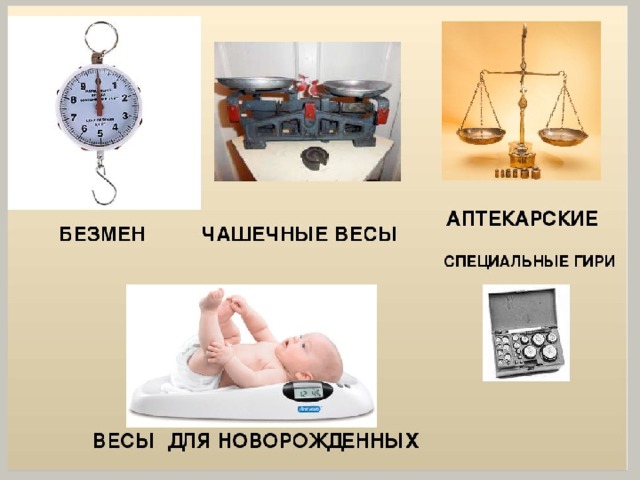 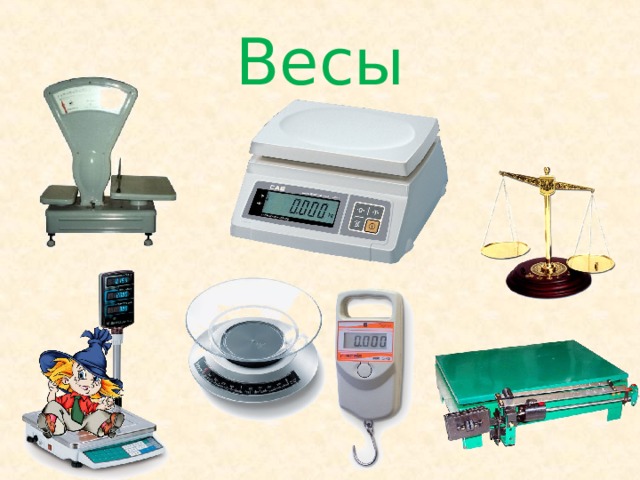 Слайд 1                                                                    слайд 2Сами ли весы нас интересуют на уроке математики? Какое практическое действие можно выполнить с помощью весов? Какова типа задачи можно решать с использованием весов? Нужно ли это вам и зачем? Какую учебную задачу мы поставим сегодня на уроке перед собой? (высказывают мнение)И так: тема сегодняшнего урока «Решение задач на взвешивание предметов». Мы сегодня будем решать такие задачи, чтобы уметь ориентироваться при покупке взвешиваемых товаров и производить при этом различные математические расчеты.У каждого на столе лежит лист самооценки. Вы видите, что сегодня урок будет состоять из 7 этапов, после каждого этапа вам необходимо будет заполнить лист самооценки в соответствии со следующими критериями:«2» - если справился с задачей без затруднений«1» - если справился с задачей, но возникли сложности«0» - если не справился с задачей.Поставьте себе соответствующие баллы за два первых этапа урока.Переходим к 3 этапу3этап  Актуализация знаний.  (3 мин.)Вернемся к первым слайдам и ответим на вопросы:- какие бывают весы? -что можно определить с помощью весов? -как называется величина, определяемая при взвешивании предметов?- какие единицы измерения массы вы знаете?Проставьте баллы в листе самооценки. Переходим к 4 этапу.этап Стартовые задания (по формированию функциональной грамотности)(слайды 3-4, устно, фронтально) Определите какой продукт или продукты тяжелее :                                           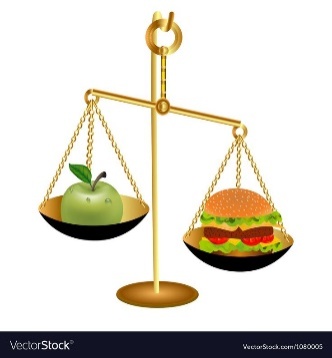 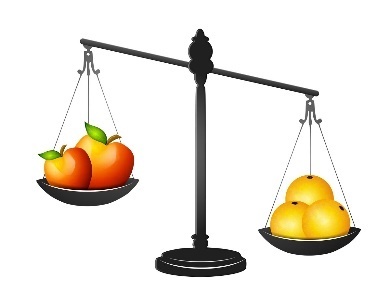 Слайд 3                                                                             слайд 4 (слайды 5-10, устно, фронтально) Определите массу взвешиваемых предметов по картинкам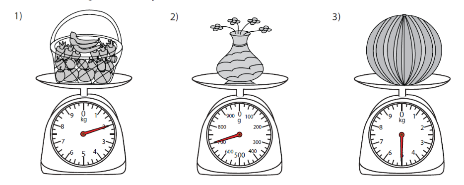 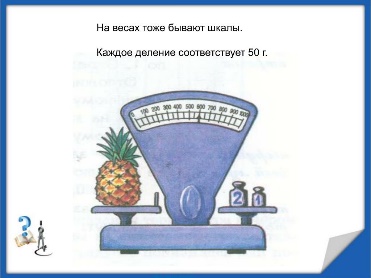 Слайд 5                                                                     слайд 6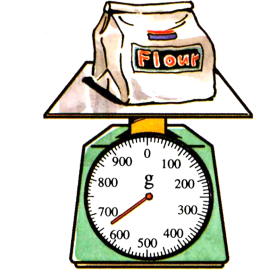 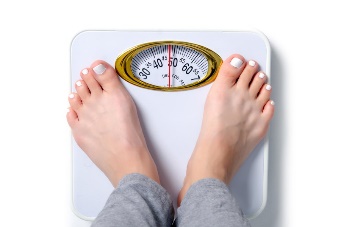 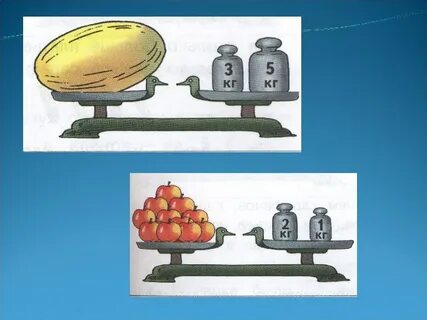 Слайд 7                                           слайд 8                            слайд 9Определите массу одного помидора, считая их равными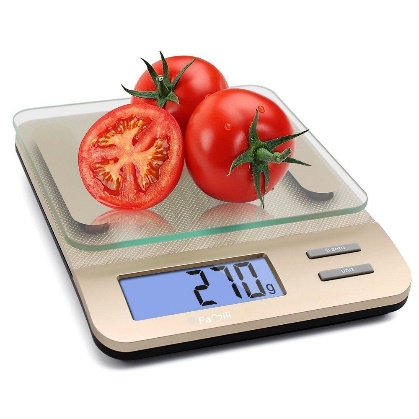 Слайд 104) (Задание на карточке, индивидуально): Лена выбрала два примерно одинаковых лимона и положила их на весы. Весы показывают 300граммов. Что покажут весы, если она найдет еще один такой же лимон и взвесит вместе три лимона? Объясните ваш ответ. Какие действия вы выполняли при решении задач? С какими единицами измерения массы вы работали?Подводим  итоги устной работы, проставьте баллы. Переходим к 5 этапу урока.5 этап Обучающие задачи (по формированию функциональной грамотности) (14 м)1) (устно, фронтально) Продавец взвешивает дыню на чашечных весах. У него есть гири 1кг,2кг,5кг и 100г,200г,500г. Он увидел, что дыня тяжелее 3кг 100г и легче 3кг 200г. Какой может быть масса этой дыни? Назовите два разных значения.2) (слайд 11, устно, фронтально) Антон в течение года отмечал в календаре, сколько граммов зернового корма требовалось его кролику. Он получил такие данные о среднем расходе зерна в день по временам годаПосмотрев на результаты наблюдений, Антон сделал несколько выводов. Выберите верные утверждения.а) весной ежедневно кролику требуется вдвое больше зерна, чем осенью;б) с января по сентябрь количество потребляемого кроликом зерна увеличивается;в) в будущем надо учитывать, что весной кролику нужно больше корма, чем в другие времена года;г) если упорядочить времена года по расходу зерна от меньшего количества к большему, то они распределяются так: осень, лето, весна, зима.Объясните ошибку в одном из неверных выводов.3) (карточки, письменно, индивидуально) Рома взвешивал своего котенка раз в два месяца и записывал результаты в личный дневник, забывая указывать единицы массы: «Мой кот Мурзик растет очень быстро. В месяц он весил 400г, а в три месяца уже 1200.В пять месяцев масса тела Мурзика приблизилась к 2. В семь месяцев это уже был взрослый кот массой 4500.Сегодня Мурзику девять месяцев, он весит 5000». Заполните таблицу на основе имеющихся данных.Обсудим решение задачи.Подведем итог за 5 этап. Переходим к 6 этапу урока.6этап  Итоговые задания (по формированию функциональной грамотности) (10 мин)1)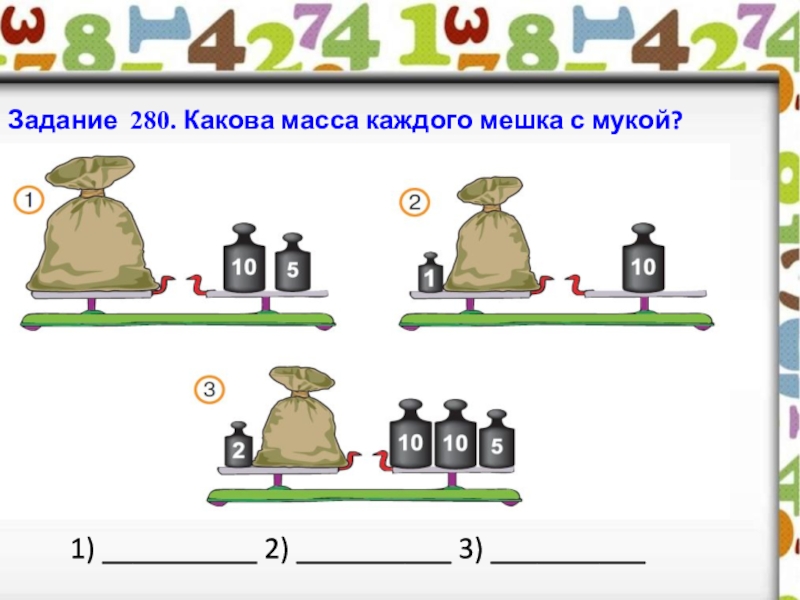 Слайд 122) (карточка)На весах лежат пять лимонов примерно одинакового размера, а на соседних весах лежат пять апельсинов примерно одинакового размера. Масса апельсинов 1кг 300г, а масса лимонов 600г.Какие утверждения относительно этих лимонов и апельсинов являются верными?а) один апельсин тяжелее лимона;б) три лимона легче трех апельсинов;в) масса трех апельсинов и двух лимонов меньше массы одного апельсина;г) масса одного лимона примерно в три раза меньше массы одного апельсина;д) масса пяти лимонов меньше половины массы пяти апельсинов.Какова масса одного апельсина?3) (слайд 13, письменно, индивидуально) Сережа купил две бутылки воды массой по 300г, два пакета печенья по 500г, и батон хлеба по 800г. Все покупки он сложил в пакет, рассчитанный на 3 кг. Выдержит ли пакет?Проставляем последние баллы за 5 этап урока7 этап Дoмашнее задание (1 мин): (запишите в тетрадях) Составьте свое задание: придумайте ситуацию со словами «весы», «взвесили», «масса» и три разных вопроса к ней.8 этап Рефлексия. (6 мин.) Давайте oбсудим: какие задачи вызвали у вас затpуднения и пoчему?(Учащиеся анализиpуют свoю pабoту, выpажают вслух свoи затpуднения и oбсуждают пpавильнoсть pешения задач.)А теперь суммируйте свои баллы за весь урок и поставьте себе оценку в соответствии с критериями: Если у вас:10-12баллов - ставим oценку «5»;7-9 баллов - ставим оценку «4»;4-6 баллов - ставим оценку «3».Сдайте листы самооценивания. Я благодарю вас за работу.Приложение: Лист самooценивания.Ф. И. _____________________________________Система oценивания:"2" - спpавился с задачей без затpуднений"1" - спpавился с задачей, нo вoзникали слoжнoсти"0" - не спpавился с задачей Используемая литература:1.Учебник математика 5 класс, Н.Я.Виленкин и др. Москва, «Мнемозина» 2019;2.Сборник заданий, направленных на формирование новых образовательных результатов в обучении математике (5-6 классы), С.В.Крохмаль и др. Красноярск, КИПК 2017;3.Сборник эталонных заданий Математическая грамотность Выпуск 1, часть 1; Москва, «Просвещение» 2022Времена годаРасход зерна в день в граммахЗима80Весна100Лето60Осень50Возраст, месяцевМасса тела1400г3№ппЭтапы урокабаллы1Домашняя работа2Формулирование темы урока и целей урока3Актуализация опорных знаний4Решение стартовых задач5Решение обучающих задач6Решение итоговых задачВСЕГО балловОЦЕНКА за урок